Schemat nr 4 -  Zestaw drenów do oksygenatora z biopompą:1.Szant żylno tętniczy: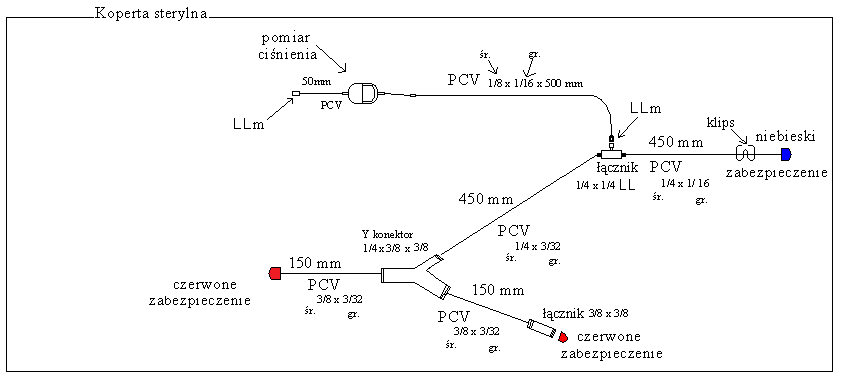 2. Dreny wlotu żylnego do zbiornika kadrdiotomijnego:3. Dren z igłą do szybkiego wypełnienia układu: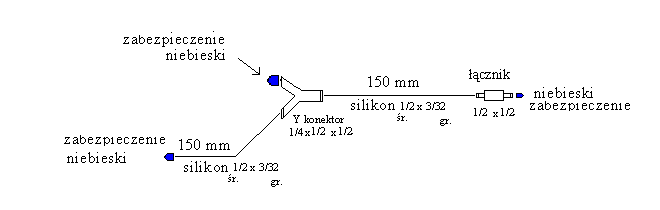  4.Dreny ssakowe :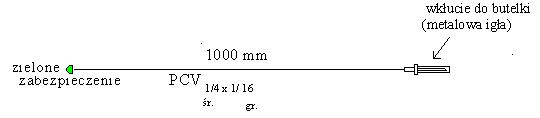 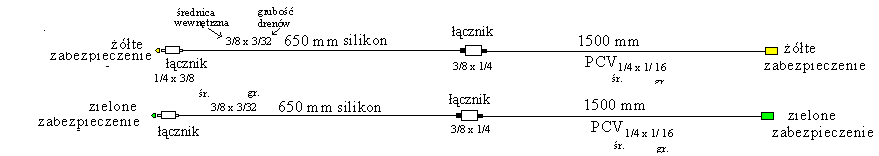 5. Dren z filtrem do gazów medycznych:6. Dreny do głowicy biopompy: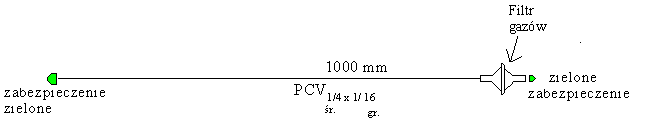 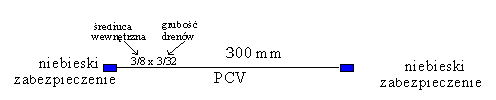 